Ek-4 -  İMAR MEVZUATI VE İMAR BİNA KİRLİLİĞİ EĞİTİMİ KAYIT FORMU

Yukarıda verilen bilgilerin doğru olduğunu, beyan ve taahhüt eder, kayıt işlemlerinin başlatılması hususunda bilgilerinizi ve gereğini arz ederim.Tarih		: 	Adı Soyadı	:İmza		:Yukarıda kişisel bilgileri ve imzası bulunan şâhısa ait bilgilerin doğruluğu incelenmiştir.   Adı Soyadı 	:  Görevi 		: İmzası 		:EKLER:Diploma / Mezuniyet Belgesi (Onaylı)Nüfus Cüzdanı fotokopisiVesikalık fotoğraf (1 adet)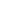 Adı ve Soyadı:Mesleği:TC Kimlik Numarası:Doğum Yeri ve Tarihi:                             -  …. / ….  / ……..    Kayıtlı Olduğu Meslek Odası :Oda Sicil Numarası:E-posta Adresi:                                @Telefon ve Faks Numarası: İş    :                                         Faks No:  Cep :Çalıştığı İş Yeri ve Adresi:::Eğitim Alınan Dönem:  Eylül 2023